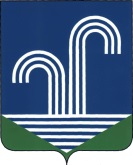 АДМИНИСТРАЦИИ БРАТКОВСКОЕ СЕЛЬСКОГО ПОСЕЛЕНИЯКОРЕНОВСКОГО РАЙОНАПОСТАНОВЛЕНИЕот 06 ноября 2018 года                                                                                             № 95село БратковскоеО проекте решения Совета Братковского сельского поселения Кореновского района «О ожидаемых итогах выполнения показателей прогноза социально-экономического развития Братковского сельского поселения Кореновского района за 2018 год и плановый период 2019-2020года»   Рассмотрев проект решения Совета   Братковского сельского поселения Кореновского района «О ожидаемых итогах выполнения показателей прогноза социально-экономического развития Братковского сельского поселения Кореновского района за 2018 год и плановый период 2019-2020года» администрация Братковского сельского поселения Кореновского района                     п о с т а н о в л я е т:1. Одобрить проект решения Совета Братковского сельского поселения Кореновского района «О ожидаемых итогах выполнения показателей прогноза социально-экономического развития Братковского сельского поселения Кореновского района за 2018 год и плановый период 2019-2020года».2. Направить информацию «О ожидаемых итогах выполнения показателей прогноза социально-экономического развития Братковского сельского поселения Кореновского района за 2018 год и плановый период 2019-2020года» на рассмотрение в Совет  Братковского сельского поселения Кореновского района для рассмотрения (приложение).3. Контроль за выполнением настоящего постановления оставляю за собой.4. Постановление вступает в силу со дня его подписания.Глава Братковского сельского поселения Кореновского района 								А.В. ДемченкоПРИЛОЖЕНИЕУТВЕРЖДЕНО постановлением администрации Братковского сельского поселения Кореновского района от 06.11.2018 №95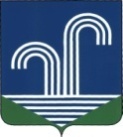 СОВЕТ БРАТКОВСКОГО СЕЛЬСКОГО ПОСЕЛЕНИЯКОРЕНОВСКОГО РАЙОНАРЕШЕНИЕот             2018 										№ село БратковскоеОб информация о ожидаемых итогах выполнения показателей прогноза социально-экономического развития Братковского сельского поселения Кореновского района за 2018 год и плановый период 2019-2020года  В соответствии  с Законом Краснодарского края от 10 июля 2001 года  № 384-КЗ «О прогнозировании, индикативном планировании и программах социально-экономического развития Краснодарского края», Совет Братковского сельского поселения Кореновского района р е ш и л:1.Принять к сведению информацию о ожидаемых итогах выполнения показателей прогноза социально-экономического развития Братковского сельского поселения Кореновского района за 2018 год (прилагается).2. Настоящее решение подлежит официальному опубликованию и размещению на официальном сайте Братковского сельского поселения Кореновского района в информационно-телекоммуникационной сети «Интернет». 3.Решение вступает в силу после его официального опубликованияГлава Братковского сельского поселения Кореновского района								А.В. ДемченкоПРИЛОЖЕНИЕПРИЛОЖЕНИЕПРИЛОЖЕНИЕПРИЛОЖЕНИЕПРИЛОЖЕНИЕПРИЛОЖЕНИЕПРИЛОЖЕНИЕПРИЛОЖЕНИЕПРИЛОЖЕНИЕПРИЛОЖЕНИЕПРИЛОЖЕНИЕПРИЛОЖЕНИЕк  решению Совета Братковскогок  решению Совета Братковскогок  решению Совета Братковскогок  решению Совета Братковскогок  решению Совета Братковскогок  решению Совета Братковскогок  решению Совета Братковскогок  решению Совета Братковскогок  решению Совета Братковскогок  решению Совета Братковскогок  решению Совета Братковскогок  решению Совета Братковскогосельского поселениясельского поселениясельского поселениясельского поселениясельского поселениясельского поселениясельского поселениясельского поселениясельского поселениясельского поселениясельского поселениясельского поселенияКореновского районаКореновского районаКореновского районаКореновского районаКореновского районаКореновского районаКореновского районаКореновского районаКореновского районаКореновского районаКореновского районаКореновского районаот 00.00.2018 г. №от 00.00.2018 г. №от 00.00.2018 г. №от 00.00.2018 г. №от 00.00.2018 г. №от 00.00.2018 г. №от 00.00.2018 г. №от 00.00.2018 г. №от 00.00.2018 г. №от 00.00.2018 г. №от 00.00.2018 г. №от 00.00.2018 г. №Информация о ожидаемом выполнении показателей прогноза социально-экономического развитияИнформация о ожидаемом выполнении показателей прогноза социально-экономического развитияИнформация о ожидаемом выполнении показателей прогноза социально-экономического развитияИнформация о ожидаемом выполнении показателей прогноза социально-экономического развитияИнформация о ожидаемом выполнении показателей прогноза социально-экономического развитияИнформация о ожидаемом выполнении показателей прогноза социально-экономического развитияИнформация о ожидаемом выполнении показателей прогноза социально-экономического развитияИнформация о ожидаемом выполнении показателей прогноза социально-экономического развитияИнформация о ожидаемом выполнении показателей прогноза социально-экономического развитияИнформация о ожидаемом выполнении показателей прогноза социально-экономического развитияИнформация о ожидаемом выполнении показателей прогноза социально-экономического развитияИнформация о ожидаемом выполнении показателей прогноза социально-экономического развитияБратковского сельского поселения Кореновского района за 2018 годБратковского сельского поселения Кореновского района за 2018 годБратковского сельского поселения Кореновского района за 2018 годБратковского сельского поселения Кореновского района за 2018 годБратковского сельского поселения Кореновского района за 2018 годБратковского сельского поселения Кореновского района за 2018 годБратковского сельского поселения Кореновского района за 2018 годБратковского сельского поселения Кореновского района за 2018 годБратковского сельского поселения Кореновского района за 2018 годБратковского сельского поселения Кореновского района за 2018 годБратковского сельского поселения Кореновского района за 2018 годБратковского сельского поселения Кореновского района за 2018 годПоказатель,еденица измеренияОтчет  2017 г.Ожидаемые итоги  2018 г.Прогноз  на 2018 годПрогнозируемый темп роста,  %Темп роста  2018 г. к 2017 г.,  % (гр.3/гр.2х100)Процент выполнения прогноза 2018 года  (гр.3/гр.4х100)Отклонение фактического темпа роста от планового,  % (гр.6-гр.5)2019 год прогноз2019 г в % к 2018 г.2020 год прогноз2020 г в % к 2019 г.123456789101112Численность зарегистрированных безработных, чел.4,08,010,080,0200,080,0120,011110,01090,9Уровень регистрированной безработицы (в % к численности трудоспособного населения в трудоспособном возрасте)0,30,30,742,9ХХх0,7100,00,7100,0Номинальная начисленная среднемесячная заработная плата, тыс.руб.17,121,020,0105,0122,8105,017,818,894,020106,4Прибыль прибыльных предприятий, млн.руб.8,09,09,0100,0112,5100,012,59,1101,19,15100,5Обрабатывающие производства ( по крупным и средним предприятиям) тыс.руб.0,00,00,00,00,00,00,000,000,0Производство и распределение электроэнергии, газа и воды по крупным и средним предприятиям) мил.руб.0,00,00,00,00,00,00,00,00,0Производство основных видов промышленной продукции в натуральном выражении1. Хлеб и хлебобулочные изделия,  тыс. тонн 0,00,00,00,00,00,00,000,000,02. Мясо и субпродукты пищевые, тонн11,314,013,6102,9123,9102,921,013,7100,713,8100,7Производство основанных видов сельскохозяйственной продукции в натуральном выражении Зерно (в весе  после доработки), тыс.тонн34,336,033,1108,8105,0108,8-3,833,2100,333,2100,0в том числе сельскохозяйственных организаций25,125,723,9107,5102,4107,5-5,124100,424100,0В том числе крестьянских (фермерских) хозяйств и хозяйств индивидуальных предпринимателей8,29,48,3113,5114,9113,51,48,3100,08,3100,0В том числе личных подсобных хозяйств1,00,90,9100,090,0100,0-10,00,9100,00,9100,0Сахарная свекла, тыс. тонн50,127,033,081,853,981,8-27,933100,033100,0в том числе сельскохозяйственных организаций28,927,028,594,793,494,7-1,328,5100,028,5100,0В том числе крестьянских (фермерских) хозяйств и хозяйств индивидуальных предпринимателей21,10,04,50,00,00,00,04,5100,04,5100,0Соя, тыс. тонн1,20,20120,016,720,0-3,31100,01100,0Подсолнечник (в весе после доработки), тыс. тонн3,61,52,365,541,865,5-23,62,3100,02,3100,0в том числе сельскохозяйственных организаций2,51,51,597,758,697,7-39,11,5100,01,5100,0В том числе крестьянских (фермерских) хозяйств и хозяйств индивидуальных предпринимателей1,10,00,85,13,75,1-1,40,8100,00,8100,0Картофель - всего, тыс. тонн1,31,31,2108,3100,0108,3-8,31,2100,01,2100,0в том числе сельскохозяйственных организаций0000,00,00,00,000,000,0В том числе крестьянских (фермерских) хозяйств и хозяйств индивидуальных предпринимателей0,1000,00,00,00,00,20,00,2100,0в том числе в личных подсобных хозяйствах1,21,21,2100,0100,0100,00,0183,31100,0Овощи - всего, тыс. тонн1,61,71,6106,3106,3106,30,01,7106,31,7100,0в том числе сельскохозяйственных организаций0000,00,00,00,000,000,0В том числе крестьянских (фермерских) хозяйств и хозяйств индивидуальных предпринимателей0000,00,00,00,000,000,0в том числе в личных подсобных хозяйствах1,61,71,6106,3106,3106,30,01,7106,31,7100,0Плоды и ягоды, тыс. тонн0,210,220,22100,0104,8100,04,80,22100,00,22100,0в том числе сельскохозяйственных организаций0000,00,00,00,000,000,0в том числе в личных подсобных хозяйствах0,210,220,22100,0104,8100,04,800,000,0В том числе крестьянских (фермерских) хозяйств и хозяйств индивидуальных предпринимателей0000,00,00,00,00,220,00,22100,0Мясо в живой массе (в живом весе), тыс.тонн1,4601,91,8105,6130,1105,624,61,8100,01,8100,0в том числе сельскохозяйственных организаций0,91,81,7105,9200,0105,994,11,270,61,2100,0В том числе личных подсобных хозяйств0,50,10,1142,920,0142,9-122,90,6857,10,6100,0Молоко,тыс. тонн6,5005,24,830107,780,0107,7-27,74,9101,45102,0в том числе сельскохозяйственных организаций5,5003,63,300109,165,5109,1-43,63,4103,03,5102,9В том числе крестьянских (фермерских) хозяйств и хозяйств индивидуальных предпринимателей0,0000,0000,0000,00,00,00,000,00,00,0В том числе личных подсобных хозяйств1,0001,6001,530104,6160,0104,655,41,598,01,5100,0Яйца, млн.шт.0,800,820,82100,0102,5100,02,50,897,60,8100,0Поголовье сельскохозяйственных животныхКРС, голов381235763576100,093,8100,0-6,23576100,03576100,0в том числе коровы, голов 1185846117172,271,472,2-0,91182100,91182100,0в том числе сельскохозяйственных организаций9602350290780,8244,880,8164,095732,9957100,0В том числе крестьянских (фермерских) хозяйств и хозяйств индивидуальных предпринимателей0000,00,00,00,00000В том числе личных подсобных хозяйств56055966983,699,883,616,322533,6225100,0Овцы и козы108104104100,096,3100,0-3,7108103,8108100,0Птица, тыс.голов14,812,612,5100,885,1100,8-15,714,8118,414,8100,0В том числе личных подсобных хозяйств14,612,412,599,284,999,2-14,314,8118,414,8100,0Оборот розничной торговли, тыс. руб.144000,0152000,0151000,0100,7105,6100,74,9151000100,0151500100,3Оборот общественного питания, тыс. руб.2100,01500,01500,0100,071,4100,0-28,61500100,01500100,0Объем платных услуг населению, тыс. руб.2100,01700,01700,0100,081,0100,0-19,01700100,01700100,0Инвестиционная и строительная деятельность  0,00,00,0Объем инвестиций в основной капитал за счет всех источников финансирования (по крупным и средним предприятиям), тыс.руб.100001000010000100,0100,0100,00,010000100,010000100,0Малый бизнес0,0Количество субъектов малого предпринимательства, ед. на 1000 чел.212828100,0133,3100,033,328100,028100,0Социальная сфераЧисленность детей в дошкольных образовательных учреждениях, чел.222222100,0100,0100,00,045204,545100,0Количество мест в учреждениях дошкольного образования, ед.815454100,066,7100,0-33,354100,054100,0Численность учащихся в общеобразовательных учреждениях, чел. 237237237100,0100,0100,00,0240101,3240100,0Ввод в эксплуатацию жилых домов предприятиями всех форм собственности, кв.м.0000,00,00,00,0Количество детей дошкольного возраста, находящихся в очереди в учреждения дошкольного образования, чел.0000,00000000Инфраструктурная обеспеченность населенияПротяженность освещенных улиц, км.20,422,422,4100,0109,8100,09,822,8101,822,8100,0Протяженность водопроводных сетей, км.31,131,131,1100,0100,0100,00,031,1100,031,1100,0Протяженность автомобильных дорог местного значения, км.30,230,230,2100,0100,0100,00,030,2100,030,2100,0в том числе с твердым покрытием27,127,127,1100,0100,0100,00,027,1100,027,1100,0БлагоустройствоКоличество установленных светильников наружного освещения, шт.310359359100,0115,8100,015,8420117,0420100,0Глава Братковскогосельского поселенияКореновского районаА.В. ДемченкоА.В. Демченко